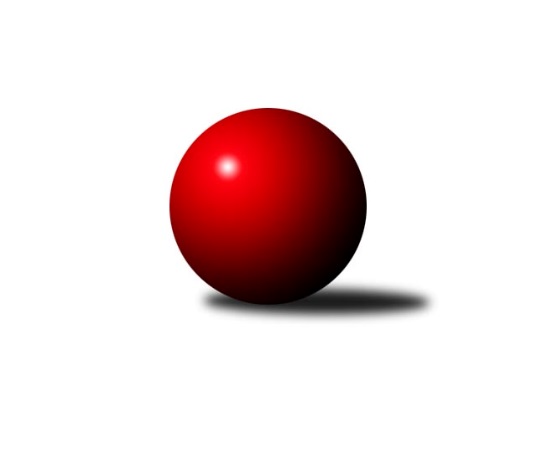 Č.2Ročník 2019/2020	16.7.2024 2. KLZ A 2019/2020Statistika 2. kolaTabulka družstev:		družstvo	záp	výh	rem	proh	skore	sety	průměr	body	plné	dorážka	chyby	1.	SK Žižkov Praha	2	2	0	0	14.0 : 2.0 	(35.5 : 12.5)	3300	4	2240	1060	35.5	2.	SKK Náchod B	2	2	0	0	12.0 : 4.0 	(32.0 : 16.0)	3251	4	2190	1061	35	3.	TJ Loko České Budějovice	2	1	1	0	9.0 : 7.0 	(27.0 : 21.0)	3032	3	2129	904	53.5	4.	TJ Sparta Kutná Hora	2	1	0	1	10.0 : 6.0 	(26.0 : 22.0)	3126	2	2133	994	47.5	5.	TJ Jiskra Hazlov	2	1	0	1	10.0 : 6.0 	(24.0 : 24.0)	2989	2	2097	892	54.5	6.	SKK Jičín	2	1	0	1	9.0 : 7.0 	(23.0 : 25.0)	3143	2	2099	1044	35	7.	TJ Bižuterie Jablonec nad Nisou	2	1	0	1	8.0 : 8.0 	(21.5 : 26.5)	3098	2	2114	985	42	8.	KK Jiří Poděbrady	2	0	1	1	4.0 : 12.0 	(18.0 : 30.0)	3052	1	2101	951	55.5	9.	TJ Lokomotiva Ústí n. L.	2	0	0	2	2.0 : 14.0 	(18.5 : 29.5)	2944	0	2015	930	39.5	10.	TJ Sokol Chýnov	2	0	0	2	2.0 : 14.0 	(14.5 : 33.5)	3022	0	2097	925	60.5Tabulka doma:		družstvo	záp	výh	rem	proh	skore	sety	průměr	body	maximum	minimum	1.	SKK Náchod B	2	2	0	0	12.0 : 4.0 	(32.0 : 16.0)	3251	4	3272	3230	2.	TJ Sparta Kutná Hora	1	1	0	0	8.0 : 0.0 	(18.0 : 6.0)	3254	2	3254	3254	3.	SK Žižkov Praha	1	1	0	0	7.0 : 1.0 	(17.0 : 7.0)	3274	2	3274	3274	4.	SKK Jičín	1	1	0	0	7.0 : 1.0 	(15.0 : 9.0)	3131	2	3131	3131	5.	TJ Jiskra Hazlov	1	1	0	0	7.0 : 1.0 	(15.0 : 9.0)	3126	2	3126	3126	6.	TJ Loko České Budějovice	1	1	0	0	5.0 : 3.0 	(15.0 : 9.0)	2915	2	2915	2915	7.	KK Jiří Poděbrady	1	0	1	0	4.0 : 4.0 	(12.0 : 12.0)	3080	1	3080	3080	8.	TJ Bižuterie Jablonec nad Nisou	0	0	0	0	0.0 : 0.0 	(0.0 : 0.0)	0	0	0	0	9.	TJ Lokomotiva Ústí n. L.	1	0	0	1	1.0 : 7.0 	(11.5 : 12.5)	3158	0	3158	3158	10.	TJ Sokol Chýnov	1	0	0	1	1.0 : 7.0 	(5.5 : 18.5)	2999	0	2999	2999Tabulka venku:		družstvo	záp	výh	rem	proh	skore	sety	průměr	body	maximum	minimum	1.	SK Žižkov Praha	1	1	0	0	7.0 : 1.0 	(18.5 : 5.5)	3325	2	3325	3325	2.	TJ Bižuterie Jablonec nad Nisou	2	1	0	1	8.0 : 8.0 	(21.5 : 26.5)	3098	2	3163	3033	3.	TJ Loko České Budějovice	1	0	1	0	4.0 : 4.0 	(12.0 : 12.0)	3149	1	3149	3149	4.	SKK Náchod B	0	0	0	0	0.0 : 0.0 	(0.0 : 0.0)	0	0	0	0	5.	TJ Jiskra Hazlov	1	0	0	1	3.0 : 5.0 	(9.0 : 15.0)	2851	0	2851	2851	6.	SKK Jičín	1	0	0	1	2.0 : 6.0 	(8.0 : 16.0)	3154	0	3154	3154	7.	TJ Sparta Kutná Hora	1	0	0	1	2.0 : 6.0 	(8.0 : 16.0)	2998	0	2998	2998	8.	TJ Sokol Chýnov	1	0	0	1	1.0 : 7.0 	(9.0 : 15.0)	3045	0	3045	3045	9.	TJ Lokomotiva Ústí n. L.	1	0	0	1	1.0 : 7.0 	(7.0 : 17.0)	2730	0	2730	2730	10.	KK Jiří Poděbrady	1	0	0	1	0.0 : 8.0 	(6.0 : 18.0)	3024	0	3024	3024Tabulka podzimní části:		družstvo	záp	výh	rem	proh	skore	sety	průměr	body	doma	venku	1.	SK Žižkov Praha	2	2	0	0	14.0 : 2.0 	(35.5 : 12.5)	3300	4 	1 	0 	0 	1 	0 	0	2.	SKK Náchod B	2	2	0	0	12.0 : 4.0 	(32.0 : 16.0)	3251	4 	2 	0 	0 	0 	0 	0	3.	TJ Loko České Budějovice	2	1	1	0	9.0 : 7.0 	(27.0 : 21.0)	3032	3 	1 	0 	0 	0 	1 	0	4.	TJ Sparta Kutná Hora	2	1	0	1	10.0 : 6.0 	(26.0 : 22.0)	3126	2 	1 	0 	0 	0 	0 	1	5.	TJ Jiskra Hazlov	2	1	0	1	10.0 : 6.0 	(24.0 : 24.0)	2989	2 	1 	0 	0 	0 	0 	1	6.	SKK Jičín	2	1	0	1	9.0 : 7.0 	(23.0 : 25.0)	3143	2 	1 	0 	0 	0 	0 	1	7.	TJ Bižuterie Jablonec nad Nisou	2	1	0	1	8.0 : 8.0 	(21.5 : 26.5)	3098	2 	0 	0 	0 	1 	0 	1	8.	KK Jiří Poděbrady	2	0	1	1	4.0 : 12.0 	(18.0 : 30.0)	3052	1 	0 	1 	0 	0 	0 	1	9.	TJ Lokomotiva Ústí n. L.	2	0	0	2	2.0 : 14.0 	(18.5 : 29.5)	2944	0 	0 	0 	1 	0 	0 	1	10.	TJ Sokol Chýnov	2	0	0	2	2.0 : 14.0 	(14.5 : 33.5)	3022	0 	0 	0 	1 	0 	0 	1Tabulka jarní části:		družstvo	záp	výh	rem	proh	skore	sety	průměr	body	doma	venku	1.	TJ Lokomotiva Ústí n. L.	0	0	0	0	0.0 : 0.0 	(0.0 : 0.0)	0	0 	0 	0 	0 	0 	0 	0 	2.	KK Jiří Poděbrady	0	0	0	0	0.0 : 0.0 	(0.0 : 0.0)	0	0 	0 	0 	0 	0 	0 	0 	3.	TJ Bižuterie Jablonec nad Nisou	0	0	0	0	0.0 : 0.0 	(0.0 : 0.0)	0	0 	0 	0 	0 	0 	0 	0 	4.	TJ Jiskra Hazlov	0	0	0	0	0.0 : 0.0 	(0.0 : 0.0)	0	0 	0 	0 	0 	0 	0 	0 	5.	SKK Náchod B	0	0	0	0	0.0 : 0.0 	(0.0 : 0.0)	0	0 	0 	0 	0 	0 	0 	0 	6.	TJ Loko České Budějovice	0	0	0	0	0.0 : 0.0 	(0.0 : 0.0)	0	0 	0 	0 	0 	0 	0 	0 	7.	TJ Sokol Chýnov	0	0	0	0	0.0 : 0.0 	(0.0 : 0.0)	0	0 	0 	0 	0 	0 	0 	0 	8.	SK Žižkov Praha	0	0	0	0	0.0 : 0.0 	(0.0 : 0.0)	0	0 	0 	0 	0 	0 	0 	0 	9.	TJ Sparta Kutná Hora	0	0	0	0	0.0 : 0.0 	(0.0 : 0.0)	0	0 	0 	0 	0 	0 	0 	0 	10.	SKK Jičín	0	0	0	0	0.0 : 0.0 	(0.0 : 0.0)	0	0 	0 	0 	0 	0 	0 	0 Zisk bodů pro družstvo:		jméno hráče	družstvo	body	zápasy	v %	dílčí body	sety	v %	1.	Eliška Boučková 	SKK Náchod B 	2	/	2	(100%)	7	/	8	(88%)	2.	Blanka Mašková 	SK Žižkov Praha 	2	/	2	(100%)	6.5	/	8	(81%)	3.	Hana Barborová 	TJ Sparta Kutná Hora 	2	/	2	(100%)	6	/	8	(75%)	4.	Karoline Utikalová 	TJ Jiskra Hazlov  	2	/	2	(100%)	6	/	8	(75%)	5.	Denisa Nálevková 	SKK Náchod B 	2	/	2	(100%)	5	/	8	(63%)	6.	Lucie Vrbatová 	TJ Jiskra Hazlov  	2	/	2	(100%)	5	/	8	(63%)	7.	Klára Miláčková 	TJ Sparta Kutná Hora 	2	/	2	(100%)	5	/	8	(63%)	8.	Olga Syková 	TJ Bižuterie Jablonec nad Nisou 	2	/	2	(100%)	5	/	8	(63%)	9.	Hedvika Mizerová 	SK Žižkov Praha 	2	/	2	(100%)	5	/	8	(63%)	10.	Marta Kořanová 	TJ Jiskra Hazlov  	2	/	2	(100%)	4	/	8	(50%)	11.	Michaela Nožičková 	SKK Jičín 	2	/	2	(100%)	4	/	8	(50%)	12.	Kateřina Katzová 	SK Žižkov Praha 	1	/	1	(100%)	4	/	4	(100%)	13.	Jitka Bulíčková 	TJ Sparta Kutná Hora 	1	/	1	(100%)	4	/	4	(100%)	14.	Irini Sedláčková 	SK Žižkov Praha 	1	/	1	(100%)	4	/	4	(100%)	15.	Veronika Kulová 	TJ Loko České Budějovice  	1	/	1	(100%)	4	/	4	(100%)	16.	Blanka Mizerová 	SK Žižkov Praha 	1	/	1	(100%)	4	/	4	(100%)	17.	Denisa Kovačovičová 	SKK Náchod B 	1	/	1	(100%)	4	/	4	(100%)	18.	Lucie Slavíková 	SKK Náchod B 	1	/	1	(100%)	4	/	4	(100%)	19.	Klára Perglerová 	TJ Jiskra Hazlov  	1	/	1	(100%)	4	/	4	(100%)	20.	Helena Mervartová 	SKK Náchod B 	1	/	1	(100%)	3	/	4	(75%)	21.	Lucie Klojdová 	TJ Loko České Budějovice  	1	/	1	(100%)	3	/	4	(75%)	22.	Kamila Dvořáková 	TJ Sparta Kutná Hora 	1	/	1	(100%)	3	/	4	(75%)	23.	Dana Viková 	SKK Jičín 	1	/	1	(100%)	3	/	4	(75%)	24.	Denisa Kroupová 	SKK Jičín 	1	/	1	(100%)	3	/	4	(75%)	25.	Michaela Weissová 	KK Jiří Poděbrady 	1	/	1	(100%)	3	/	4	(75%)	26.	Lenka Chalupová 	TJ Lokomotiva Ústí n. L. 	1	/	1	(100%)	2	/	4	(50%)	27.	Lenka Boštická 	SK Žižkov Praha 	1	/	2	(50%)	6	/	8	(75%)	28.	Adéla Víšová 	SKK Náchod B 	1	/	2	(50%)	5	/	8	(63%)	29.	Milada Šafránková 	TJ Loko České Budějovice  	1	/	2	(50%)	5	/	8	(63%)	30.	Helena Šamalová 	SKK Jičín 	1	/	2	(50%)	5	/	8	(63%)	31.	Lenka Vávrová 	SKK Jičín 	1	/	2	(50%)	4	/	8	(50%)	32.	Alena Kovandová 	TJ Sokol Chýnov 	1	/	2	(50%)	4	/	8	(50%)	33.	Lucie Řehánková 	SK Žižkov Praha 	1	/	2	(50%)	4	/	8	(50%)	34.	Jana Gembecová 	TJ Bižuterie Jablonec nad Nisou 	1	/	2	(50%)	4	/	8	(50%)	35.	Lenka Stejskalová 	TJ Bižuterie Jablonec nad Nisou 	1	/	2	(50%)	4	/	8	(50%)	36.	Barbora Vašáková 	TJ Lokomotiva Ústí n. L. 	1	/	2	(50%)	4	/	8	(50%)	37.	Miroslava Vondrušová 	TJ Loko České Budějovice  	1	/	2	(50%)	4	/	8	(50%)	38.	Eva Renková 	TJ Sparta Kutná Hora 	1	/	2	(50%)	4	/	8	(50%)	39.	Zdeňa Štruplová 	TJ Loko České Budějovice  	1	/	2	(50%)	4	/	8	(50%)	40.	Jitka Šklíbová 	TJ Bižuterie Jablonec nad Nisou 	1	/	2	(50%)	3.5	/	8	(44%)	41.	Dita Kotorová 	TJ Sokol Chýnov 	1	/	2	(50%)	3	/	8	(38%)	42.	Jana Florianová 	TJ Bižuterie Jablonec nad Nisou 	1	/	2	(50%)	3	/	8	(38%)	43.	Zuzana Holcmanová 	KK Jiří Poděbrady 	1	/	2	(50%)	3	/	8	(38%)	44.	Zdeňka Dejdová 	KK Jiří Poděbrady 	1	/	2	(50%)	3	/	8	(38%)	45.	Eva Kotalová 	TJ Jiskra Hazlov  	1	/	2	(50%)	2	/	8	(25%)	46.	Marie Adamcová 	TJ Sparta Kutná Hora 	1	/	2	(50%)	2	/	8	(25%)	47.	Jolana Jelínková 	TJ Sokol Chýnov 	0	/	1	(0%)	2	/	4	(50%)	48.	Eva Jandíková 	TJ Lokomotiva Ústí n. L. 	0	/	1	(0%)	2	/	4	(50%)	49.	Tereza Odstrčilová 	TJ Lokomotiva Ústí n. L. 	0	/	1	(0%)	2	/	4	(50%)	50.	Lada Tichá 	KK Jiří Poděbrady 	0	/	1	(0%)	2	/	4	(50%)	51.	Marcela Bořutová 	TJ Lokomotiva Ústí n. L. 	0	/	1	(0%)	1.5	/	4	(38%)	52.	Věra Slezáčková 	TJ Lokomotiva Ústí n. L. 	0	/	1	(0%)	1	/	4	(25%)	53.	Andrea Trampuschová 	TJ Jiskra Hazlov  	0	/	1	(0%)	1	/	4	(25%)	54.	Jana Abrahámová 	TJ Sparta Kutná Hora 	0	/	1	(0%)	1	/	4	(25%)	55.	Vlasta Kohoutová 	KK Jiří Poděbrady 	0	/	1	(0%)	1	/	4	(25%)	56.	Ivana Kopecká 	TJ Sparta Kutná Hora 	0	/	1	(0%)	1	/	4	(25%)	57.	Jana Komancová 	TJ Jiskra Hazlov  	0	/	1	(0%)	1	/	4	(25%)	58.	Tereza Bendová 	TJ Jiskra Hazlov  	0	/	1	(0%)	1	/	4	(25%)	59.	Blanka Roubková 	TJ Sokol Chýnov 	0	/	1	(0%)	0	/	4	(0%)	60.	Marie Říhová 	SKK Jičín 	0	/	1	(0%)	0	/	4	(0%)	61.	Miroslava Cízlerová 	TJ Sokol Chýnov 	0	/	1	(0%)	0	/	4	(0%)	62.	Eliška Černá 	TJ Sokol Chýnov 	0	/	1	(0%)	0	/	4	(0%)	63.	Alena Čampulová 	TJ Loko České Budějovice  	0	/	2	(0%)	4	/	8	(50%)	64.	Jana Balzerová 	TJ Lokomotiva Ústí n. L. 	0	/	2	(0%)	4	/	8	(50%)	65.	Karolína Kovaříková 	SKK Náchod B 	0	/	2	(0%)	3	/	8	(38%)	66.	Věra Návarová 	TJ Sokol Chýnov 	0	/	2	(0%)	3	/	8	(38%)	67.	Martina Tomiová 	TJ Loko České Budějovice  	0	/	2	(0%)	3	/	8	(38%)	68.	Magdaléna Moravcová 	KK Jiří Poděbrady 	0	/	2	(0%)	3	/	8	(38%)	69.	Zuzana Mihálová 	TJ Sokol Chýnov 	0	/	2	(0%)	2.5	/	8	(31%)	70.	Iveta Seifertová st.	TJ Bižuterie Jablonec nad Nisou 	0	/	2	(0%)	2	/	8	(25%)	71.	Šárka Vohnoutová 	TJ Lokomotiva Ústí n. L. 	0	/	2	(0%)	2	/	8	(25%)	72.	Lenka Honzíková 	KK Jiří Poděbrady 	0	/	2	(0%)	0	/	8	(0%)Průměry na kuželnách:		kuželna	průměr	plné	dorážka	chyby	výkon na hráče	1.	SKK Nachod, 1-4	3163	2141	1022	40.8	(527.3)	2.	Tábor, 1-4	3162	2180	982	50.0	(527.0)	3.	TJ Lokomotiva Ústí nad Labem, 1-4	3160	2156	1004	34.5	(526.8)	4.	TJ Sparta Kutná Hora, 1-4	3139	2134	1004	45.0	(523.2)	5.	Poděbrady, 1-4	3114	2152	962	54.5	(519.1)	6.	Hazlov, 1-4	3085	2131	954	48.0	(514.3)	7.	SKK Jičín, 1-4	3082	2089	992	38.5	(513.7)	8.	SK Žižkov Praha, 1-4	3002	2037	965	46.5	(500.3)	9.	TJ Lokomotiva České Budějovice, 1-4	2883	2049	834	60.0	(480.5)Nejlepší výkony na kuželnách:SKK Nachod, 1-4SKK Náchod B	3272	1. kolo	Eliška Boučková 	SKK Náchod B	607	2. koloSKK Náchod B	3230	2. kolo	Denisa Kovačovičová 	SKK Náchod B	561	2. koloSKK Jičín	3154	1. kolo	Lucie Slavíková 	SKK Náchod B	560	1. koloTJ Sparta Kutná Hora	2998	2. kolo	Eliška Boučková 	SKK Náchod B	558	1. kolo		. kolo	Denisa Nálevková 	SKK Náchod B	557	1. kolo		. kolo	Helena Šamalová 	SKK Jičín	555	1. kolo		. kolo	Michaela Nožičková 	SKK Jičín	546	1. kolo		. kolo	Denisa Nálevková 	SKK Náchod B	545	2. kolo		. kolo	Lenka Vávrová 	SKK Jičín	543	1. kolo		. kolo	Helena Mervartová 	SKK Náchod B	540	1. koloTábor, 1-4SK Žižkov Praha	3325	1. kolo	Kateřina Katzová 	SK Žižkov Praha	588	1. koloTJ Sokol Chýnov	2999	1. kolo	Alena Kovandová 	TJ Sokol Chýnov	578	1. kolo		. kolo	Lenka Boštická 	SK Žižkov Praha	576	1. kolo		. kolo	Blanka Mašková 	SK Žižkov Praha	557	1. kolo		. kolo	Hedvika Mizerová 	SK Žižkov Praha	551	1. kolo		. kolo	Lucie Řehánková 	SK Žižkov Praha	544	1. kolo		. kolo	Zuzana Mihálová 	TJ Sokol Chýnov	516	1. kolo		. kolo	Dita Kotorová 	TJ Sokol Chýnov	513	1. kolo		. kolo	Irini Sedláčková 	SK Žižkov Praha	509	1. kolo		. kolo	Miroslava Cízlerová 	TJ Sokol Chýnov	497	1. koloTJ Lokomotiva Ústí nad Labem, 1-4TJ Bižuterie Jablonec nad Nisou	3163	1. kolo	Olga Syková 	TJ Bižuterie Jablonec nad Nisou	543	1. koloTJ Lokomotiva Ústí n. L.	3158	1. kolo	Jana Gembecová 	TJ Bižuterie Jablonec nad Nisou	541	1. kolo		. kolo	Věra Slezáčková 	TJ Lokomotiva Ústí n. L.	538	1. kolo		. kolo	Jana Balzerová 	TJ Lokomotiva Ústí n. L.	537	1. kolo		. kolo	Lenka Stejskalová 	TJ Bižuterie Jablonec nad Nisou	536	1. kolo		. kolo	Šárka Vohnoutová 	TJ Lokomotiva Ústí n. L.	533	1. kolo		. kolo	Jana Florianová 	TJ Bižuterie Jablonec nad Nisou	531	1. kolo		. kolo	Barbora Vašáková 	TJ Lokomotiva Ústí n. L.	529	1. kolo		. kolo	Tereza Odstrčilová 	TJ Lokomotiva Ústí n. L.	528	1. kolo		. kolo	Jitka Šklíbová 	TJ Bižuterie Jablonec nad Nisou	520	1. koloTJ Sparta Kutná Hora, 1-4TJ Sparta Kutná Hora	3254	1. kolo	Kamila Dvořáková 	TJ Sparta Kutná Hora	577	1. koloKK Jiří Poděbrady	3024	1. kolo	Eva Renková 	TJ Sparta Kutná Hora	570	1. kolo		. kolo	Jitka Bulíčková 	TJ Sparta Kutná Hora	552	1. kolo		. kolo	Hana Barborová 	TJ Sparta Kutná Hora	536	1. kolo		. kolo	Lenka Honzíková 	KK Jiří Poděbrady	531	1. kolo		. kolo	Vlasta Kohoutová 	KK Jiří Poděbrady	516	1. kolo		. kolo	Marie Adamcová 	TJ Sparta Kutná Hora	514	1. kolo		. kolo	Klára Miláčková 	TJ Sparta Kutná Hora	505	1. kolo		. kolo	Lada Tichá 	KK Jiří Poděbrady	503	1. kolo		. kolo	Zuzana Holcmanová 	KK Jiří Poděbrady	496	1. koloPoděbrady, 1-4TJ Loko České Budějovice 	3149	2. kolo	Zuzana Holcmanová 	KK Jiří Poděbrady	588	2. koloKK Jiří Poděbrady	3080	2. kolo	Veronika Kulová 	TJ Loko České Budějovice 	560	2. kolo		. kolo	Milada Šafránková 	TJ Loko České Budějovice 	559	2. kolo		. kolo	Miroslava Vondrušová 	TJ Loko České Budějovice 	553	2. kolo		. kolo	Michaela Weissová 	KK Jiří Poděbrady	541	2. kolo		. kolo	Zdeňka Dejdová 	KK Jiří Poděbrady	528	2. kolo		. kolo	Alena Čampulová 	TJ Loko České Budějovice 	508	2. kolo		. kolo	Martina Tomiová 	TJ Loko České Budějovice 	499	2. kolo		. kolo	Lenka Honzíková 	KK Jiří Poděbrady	495	2. kolo		. kolo	Magdaléna Moravcová 	KK Jiří Poděbrady	480	2. koloHazlov, 1-4TJ Jiskra Hazlov 	3126	2. kolo	Karoline Utikalová 	TJ Jiskra Hazlov 	552	2. koloTJ Sokol Chýnov	3045	2. kolo	Marta Kořanová 	TJ Jiskra Hazlov 	542	2. kolo		. kolo	Lucie Vrbatová 	TJ Jiskra Hazlov 	541	2. kolo		. kolo	Alena Kovandová 	TJ Sokol Chýnov	534	2. kolo		. kolo	Jolana Jelínková 	TJ Sokol Chýnov	531	2. kolo		. kolo	Eva Kotalová 	TJ Jiskra Hazlov 	526	2. kolo		. kolo	Klára Perglerová 	TJ Jiskra Hazlov 	511	2. kolo		. kolo	Věra Návarová 	TJ Sokol Chýnov	505	2. kolo		. kolo	Dita Kotorová 	TJ Sokol Chýnov	504	2. kolo		. kolo	Eliška Černá 	TJ Sokol Chýnov	488	2. koloSKK Jičín, 1-4SKK Jičín	3131	2. kolo	Lenka Vávrová 	SKK Jičín	542	2. koloTJ Bižuterie Jablonec nad Nisou	3033	2. kolo	Denisa Kroupová 	SKK Jičín	534	2. kolo		. kolo	Jitka Šklíbová 	TJ Bižuterie Jablonec nad Nisou	531	2. kolo		. kolo	Helena Šamalová 	SKK Jičín	525	2. kolo		. kolo	Olga Syková 	TJ Bižuterie Jablonec nad Nisou	523	2. kolo		. kolo	Michaela Nožičková 	SKK Jičín	517	2. kolo		. kolo	Lenka Stejskalová 	TJ Bižuterie Jablonec nad Nisou	511	2. kolo		. kolo	Dana Viková 	SKK Jičín	511	2. kolo		. kolo	Jana Florianová 	TJ Bižuterie Jablonec nad Nisou	502	2. kolo		. kolo	Alena Šedivá 	SKK Jičín	502	2. koloSK Žižkov Praha, 1-4SK Žižkov Praha	3274	2. kolo	Blanka Mizerová 	SK Žižkov Praha	592	2. koloTJ Lokomotiva Ústí n. L.	2730	2. kolo	Blanka Mašková 	SK Žižkov Praha	588	2. kolo		. kolo	Šárka Vohnoutová 	TJ Lokomotiva Ústí n. L.	545	2. kolo		. kolo	Lenka Chalupová 	TJ Lokomotiva Ústí n. L.	539	2. kolo		. kolo	Lenka Boštická 	SK Žižkov Praha	532	2. kolo		. kolo	Hedvika Mizerová 	SK Žižkov Praha	528	2. kolo		. kolo	Lucie Řehánková 	SK Žižkov Praha	525	2. kolo		. kolo	Barbora Vašáková 	TJ Lokomotiva Ústí n. L.	519	2. kolo		. kolo	Eva Jandíková 	TJ Lokomotiva Ústí n. L.	516	2. kolo		. kolo	Kateřina Katzová 	SK Žižkov Praha	509	2. koloTJ Lokomotiva České Budějovice, 1-4TJ Loko České Budějovice 	2915	1. kolo	Milada Šafránková 	TJ Loko České Budějovice 	518	1. koloTJ Jiskra Hazlov 	2851	1. kolo	Karoline Utikalová 	TJ Jiskra Hazlov 	506	1. kolo		. kolo	Lucie Vrbatová 	TJ Jiskra Hazlov 	504	1. kolo		. kolo	Zdeňa Štruplová 	TJ Loko České Budějovice 	497	1. kolo		. kolo	Marta Kořanová 	TJ Jiskra Hazlov 	491	1. kolo		. kolo	Miroslava Vondrušová 	TJ Loko České Budějovice 	485	1. kolo		. kolo	Alena Čampulová 	TJ Loko České Budějovice 	482	1. kolo		. kolo	Martina Tomiová 	TJ Loko České Budějovice 	482	1. kolo		. kolo	Eva Kotalová 	TJ Jiskra Hazlov 	468	1. kolo		. kolo	Lucie Klojdová 	TJ Loko České Budějovice 	451	1. koloČetnost výsledků:	8.0 : 0.0	1x	7.0 : 1.0	3x	6.0 : 2.0	2x	5.0 : 3.0	1x	4.0 : 4.0	1x	1.0 : 7.0	2x